Vína z Moravy a Čech na PROWEIN 2024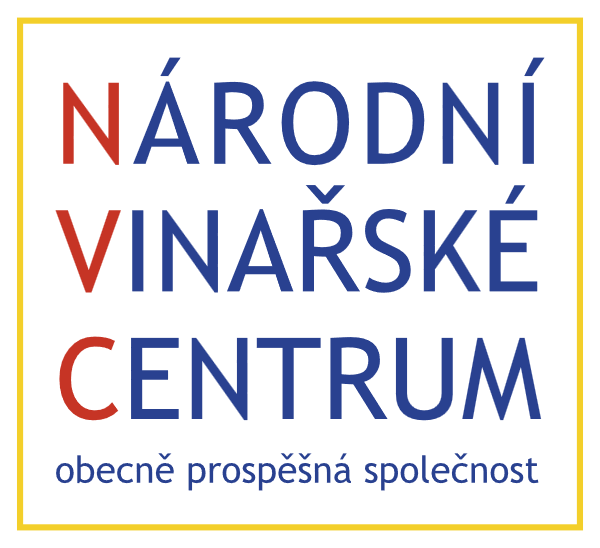 Loňský návrat vín České republiky na nejdůležitější světový vinařský veletrh PROWEIN se setkal s úspěchem ze strany zúčastněných vinařů i zahraničních sommelierů a obchodníků. Pod vedením Národního vinařského centra a za podpory Vinařského fondu se tak i letos ve dnech 10.–12. března vydá do německého Düsseldorfu celkem 14 českých a moravských vinařství s více než 80 víny.Díky pozitivním ohlasům z minulého roku budou vína i letos rozdělena do tří sekcí: Naturální & šumivá & PIWIVšechny tři tyto kategorie spojuje jejich vzrůstající popularita po celém světě a Česká republika není výjimkou! Vedle šumivých vín všeho druhu návštěvníci ochutnají vzorky s certifikací DEMETER a škálu naturálních a nízko intervenčních vín.Tzv. „Local darlings“Takové označení získala vína z našich nejtypičtějších odrůd, tedy Veltlínské zelené, Ryzlink vlašský, či Frankovka a Svatovavřinecké. Zájemci z celého světa dostanou příležitost se seznámit i s naší unikátní odrůdou – Pálavou, která bude zastoupena v suché i přírodně sladké variantě. SvětováNajdeme je ve vinicích po celém světě – Ryzlinky rýnské, Sauvignony, Chardonnay a Rulandské bílé i modré. Ty zrozené v České republice zaujmou svou nezaměnitelnou ovocností, svěží kyselinou a výraznou kořenitostíExpoziceČeská expozice v hale č. 13 (stánek E20) zaujme svým moderním a originálním designem od známého atelieru CHYBIK + KRISTOF ASSOCIATED ARCHITECTS a každý ji pozná podle motivu kruhů a válců, které jsou příznačné pro vinařství samotné. Každý den dopoledne a odpoledne se návštěvníci veletrhu setkají s jinou skupinou vinařů. Zastoupeny jsou vedle největších firem v zemi také vinařství střední a malá. Nechybí mezi nimi vítězové a finalisté prestižních soutěží a všechny je spojuje proaktivní přístup na poli exportu do zahraničí. Mnozí z nich už nyní vyvážejí svá vína do celého světa, zmiňme např. úspěšné zastoupení našich vín v Kanadě, Japonsku anebo také na náročném trhu v Londýně.MasterclassNovinkou pro letošní rok bude masterclass národní sommelierky Kláry Kollárové s názvem České klenoty střední Evropy. V hale č. 13 tak 10. března od 10 hodin dopoledne národní sommelierka účastníky provede světem vzácných vín Čech a Moravy a detailně představí spektrum lokálních i mezinárodních odrůd významných pro naše vinařství. Zájemce čeká ochutnávka celkem 14 vzorků, které předvedou rozmanitost chutí a terroir, které najdeme jen v České republice.Seznam vinařství:Bohemia Sekt Fabig Lahofer Piálek a JägerPopela PernáTHAYAVinařství DVOŘÁČEK LTMVinařství Mikrosvín MikulovVinařství Petr BunžaVinařství VolaříkVinné Sklepy Kutná horaVitisVOC MikulovskoZámecké vinařství BzenecKontakt Dagmar 
FialováMarketingová ředitelkae-mail: 
dagmar.fialova@vinarskecentrum.cztel: 
+420 720 820 921Klára 
KollárováNárodní
sommelierkae-mail: 
klara.kollarova@vinarskecentrum.cztel:
+420 608 116 085Zuzana VejmelkováKoordinátorka pro exporte-mail: 
export@vinarskecentrum.cztel: 
+420 608 676 056